
Выход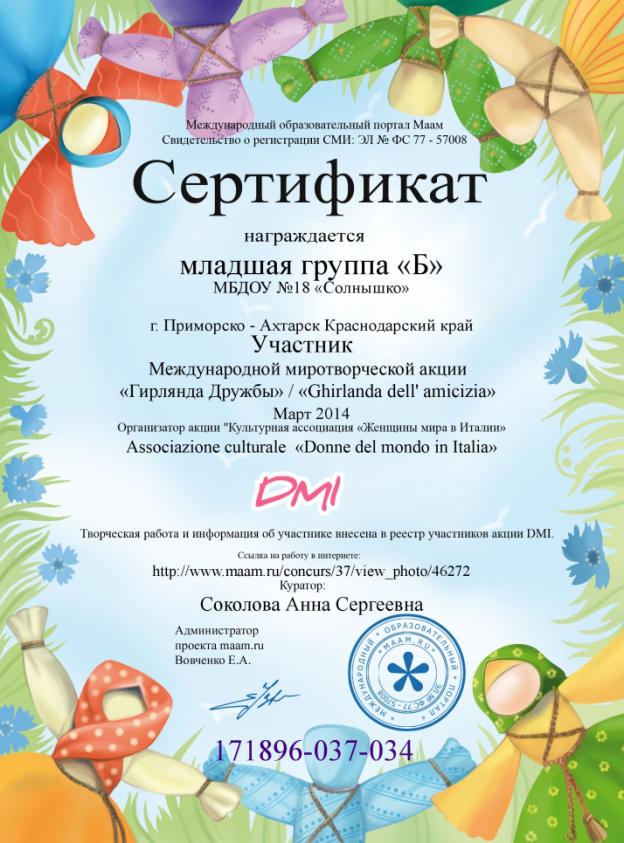 ГлавноеДетский садНачальная школаКонкурсыСвидетельства и дипломыПоискКонкурс: Международная миротворческая акция «Гирлянда дружбы»
<- Все конкурсы
<- предыдущее фото все фото следующее фото ->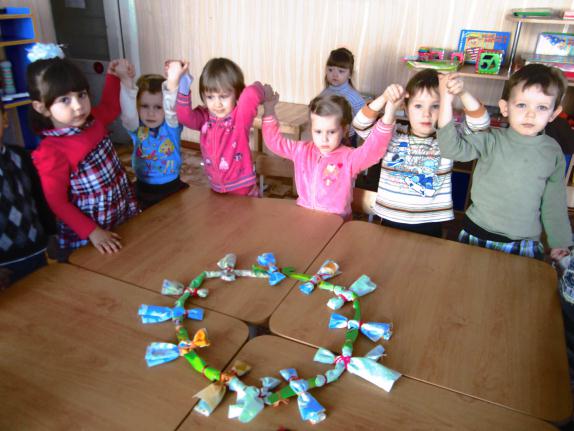 Голосование сейчас не проводится.Название: "Гирлянда дружбы".
Куратор: АННА СОКОЛОВА 
Автор работы: коллективная работа
Возраст автора: младшая группа
Описание работы: участие в миротворческой акции "Гирлянда дружбы",изготовление кукол-кувадок из ткани. Дети получили огромное удовольствие и эмоциональный подъем от осознания,что они внесли свой вклад для мира и добра на земле.Начало формыКонец формыКомментарии (1)МУНИЦИПАЛЬНОЕ БЮДЖЕТНОЕ ОБРАЗОВАТЕЛЬНОЕ УЧРЕЖДЕНИЕ  ДЕТСКИЙ САД  №18 «СОЛНЫШКО».КОНСПЕКТНепосредственно - образовательной деятельности по ознакомлению с окружающим миром в группе младшего возраста на тему: «Мы за мир и дружбу на планете». Автор: воспитатель Соколова А. С.г. Приморско-Ахтарск2014 год.Основной вид деятельности: продуктивная.Интегрируемые области: «Социально – коммуникативная»,                                 « Художественно-эстетическая», « Познавательная», « Речевая»,                           « Физическая культура».Продукт деятельности: участие в международной миротворческой акции      « Гирлянда дружбы», изготовление кукол - кувадок. Цель: Формирование чувства принадлежности к мировому сообществу, расширение кругозора детей.Задачи:Обобщить знания детей по теме дружба. Продолжать учить детей договариваться, помогать друг другу, расширяя представление о дружбе.Воспитывать у детей умение с уважением относиться друг к другу.Развивать детское творчество через  продуктивную деятельность.    Закреплять навыки в художественном конструировании.   Оборудование: интерактивная доска, ноутбук, презентация на тему « Мы за мир и дружбу на планете», лоскуты материи и тесьма для изготовлении кукол по количеству детей.Организационный момент:Воспитатель: Ребята, посмотрите в окошко, какое же сегодня замечательное, доброе и солнечное утро! Кто хочет со мной поиграть? Становитесь в  хоровод ! Я научу вас приветствовать друг друга, ведь это так хорошо, когда мы все вместе, слушайте внимательно и повторяйте за мной!Игра: «Соберемся все мы в круг,Я твой друг и ты мой друг.Крепко за руки возьмемсяИ друг другу улыбнемся!»Я улыбнулась вам, а вы улыбнитесь мне, предлагаю каждого назвать по имени пожелать доброго утра и  хорошего дня. Гимнастика:« Здравствуй небо голубое,      (руки поднять вверх)Здравствуй солнце золотое,     (руками над головой описать большой круг)Здравствуй маленький дубок,   (плавно опустить руки вниз и присесть) Здравствуй вольный ветерок,  (поднять руки перед собой вверх, подняться)Мы живем в одном краю,         (дети берутся за руки)Всех я вас приветствую!»          (машут друг другу) 2.  Ребята, обратите внимание на экран. ( Показ слайдов) « Славные цветы засеяны по всей планете,И имеют все они названье «дети»!» Вы знаете, что на нашей огромной планете земля живут миллионы людей и ,конечно же, среди них дети. Очень много детей, разные-разные, непохожие и озорные. По всей планете рассеянны детишки как цветочки, посмотрите на них! (на слайдах дети разных национальностей).Как вы думает, чем они отличаются? А чем похожи? (рассуждения детей)	Посмотрите на экран и скажите мне, на этих снимках дети друзья? Как вы догадались? А вы умеете дружить, как вы дружите?  	Дружба – это когда дети хотят быть вместе, когда вместе играют и не ссорятся.  Дружба - это мир, улыбки друзей, с которыми нам легко и интересно. Сегодня я хочу поделиться с вами секретами настоящей дружбы. Хотите узнать эти секреты?	И так…….(слайды, правила дружбы и что такое друг).	Правила дружбы важны для всех на свете, чтоб на земле был мир. Мы – дети планеты земля, мы -  за мир! 	Вы знаете, сейчас по всему миру, все дети земли объединяются в один хоровод, мастерят куколок - символ мира и дружбы и соединяют их в один хоровод. Я предлагаю вам поучаствовать в акции дружбы и изготовить своих куколок, которых мы вплетем в один общий всемирный хоровод.Но, перед началом нашего дела настроимся на работу:3.  Приступаем к делу.	Мы смастерим куколку – Кувадку (показывает слайд). Кувадка – это куколка, наших прабабушек и прадедушек. Давным-давно, когда не было игрушечных магазинов, игрушки мастерили своими руками. Куколка  - Кувадка – это игрушка оберег для младенцев, она защищала ребенка от всех невзгод. Обратите внимание на слайд и приступаем к работе. Здесь пошагово расписать  в середину вставитьФизминутка « Настроение».Настроение упало,   (развести руки в стороны и вниз, пожать плечами)Дело валится из рук…        (бьем легонько по внешним сторонам ладоней)Но, еще не все пропало,   (пальчиком влево-вправо)Если есть хороший друг.    (показать на друга)С делом справимся вдвоем      (положить руки на плечи друга)С облегчением вздохнем – Эх!Настроение поднимем            (присели, собрали настроение в ладошки)И от пыли отряхнем !               ( отряхивают руки).    Продолжаем делать  нашу куколку4.  Подведение итогов.Ребята, как вы думаете, мы справились с заданием? Посмотрите, какая хорошая  гирлянда из куколок у нас получилась. Вам нравится?  Мы очень постарались? И теперь мы можем считать себя  участниками всемирной акции дружбы и мира? Вам понравилось ? А теперь давайте друг друга  возьмем за руки, встанем в круг, похвалим и скажем - « Молодцы!»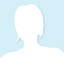 АННА СОКОЛОВАСообщения | Мой профиль (портфолио) | Мой блог | Добавить запись в блог 
Заказать свидетельства и сертификаты | Голосовать на конкурсахЛюдмила Мальцева#15 марта 2014 в 17:04